City of Atkins                                                       December   2019           Bruce Visser, Mayor 	                                  Council meetings 1st & 3rd Monday @ 7:30 pm @ City Hall          City Council: Joey Svejda, Tim Harbach, Heather Rinderknecht, Rodney Haerther, & Robert Spading           City Hall: 319-446-7870   M-F 7:30-12 & 1-4	         Library: 319-446-7676   M-F 10am-12pm & 1-6   Sat. 9am-12pmCheck out www.cityofatkins.org   NOW ACCEPTING CREDIT CARD AND ONLINE PAYMENTS!!!!!!Hello from the Mayor's office! 	City Hall and Atkins Public Library will be Closed on December 25th in observance of Christmas. They will also Closed on January 1st, 2020 for New Year’s Day.  Meet the Mayor will be at Atkins City Hall on December 7th between 9am and 10am.  Regards,		 Bruce Visser, MayorAtkins Public WorksRecovery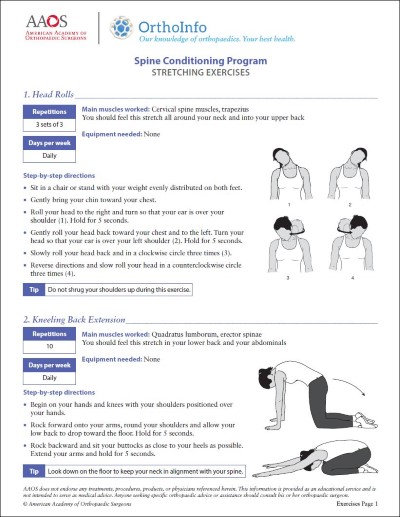 Spine Rehabilitation Exercises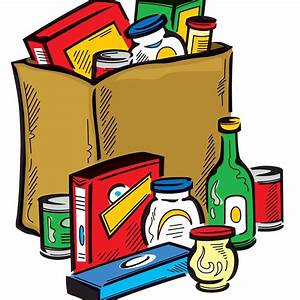 handoutPlease do not blow your snow onto City Streets or Alley’s.  Please direct your snow to the sides of your driveway or side yards.  Atkins Public LibraryThe Holidays Silent Auction was a huge success!This event raised $1,170.00 to Help Helping Hands Food Pantry.  A huge Thank you to all to donated and helped with this event.  Thank you to all who came and joined the fun!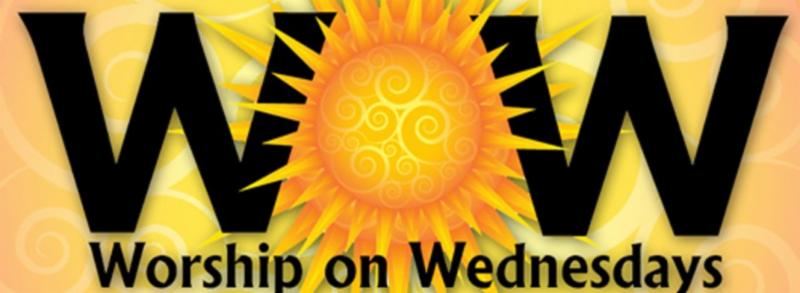 
Atkins Pleasant Hill Presbyterian Church Worship on WednesdayCalling all 1st through 7th graders.  Worship on Wednesday is worship service just for you!  December 4th, 18th from 6:30 to 7:30pm.Atkins Women’s Club Holiday Tour of Homes!The Atkins Women’s Club will be hosting their 11th Annual Holiday Tour of Homes on Sunday, December 8th!  The time is 3pm to 6pm.  Tickers are available at each house.  A ticket is only $7 this year, and it will have a map of the homes on it.  There are 3 homes. More information coming look at the Women’s Club Facebook or CityofAtkins.org for updated information!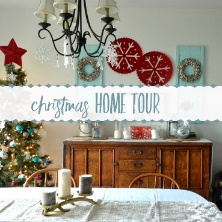 Mike and Jennie Palumbo - 401 First StreetMarty and Rachel Kruse – 623 High Point DriveShawn and Jade Nutt – 634 Prairie Hill DriveAtkins Pleasant Hill Presbyterian Church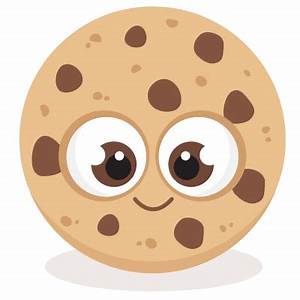 There will be having a potluck and cookie exchange on Dec 8th, 2019 at 10:30amAtkins Community Club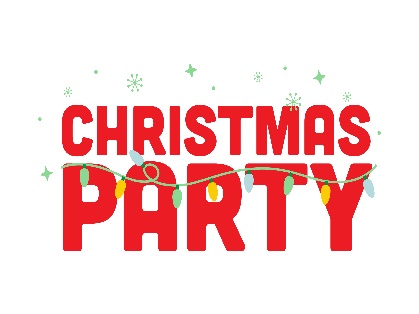 Annual Christmas PartyAtkins Community Club will have their annual Christmas Party at the legion on Saturday, December 14 with the Billy K. Murray Band starting at 11:45am and Santa’s visit and raffle at 12:30pm.  Make sure your name is in the raffle by 12:30. We hope to see you there!The 38 Fire Truck and Santa will be visiting Atkins on Sunday, December 15.  Santa and his helpers will be starting on the west side of town around 4pm.  Please have your outside lights on so Santa will know where to stop.  If your lights are on all the time, have your front door open, if it has a screen door of course, for another indicator that there are children home.  Or the always popular way is to have the kids waiting by the window or the door so Santa can see them.  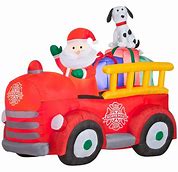 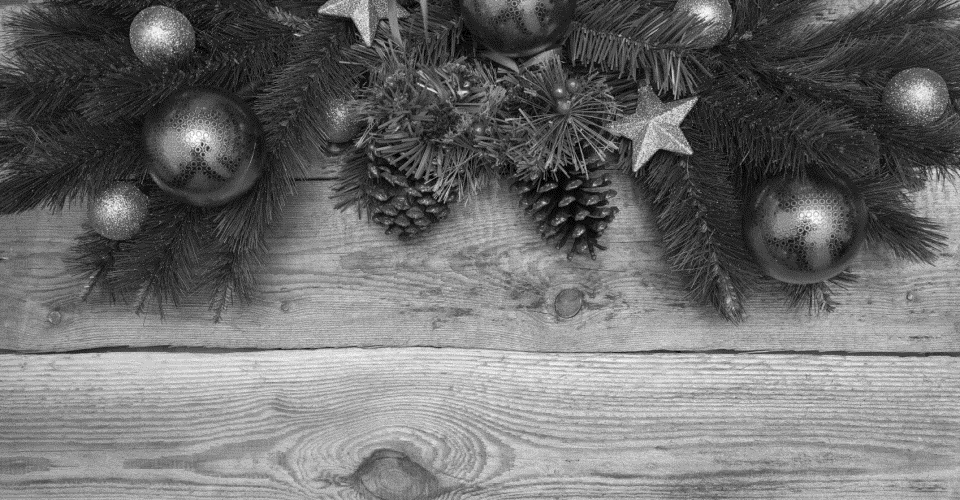 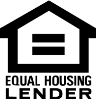 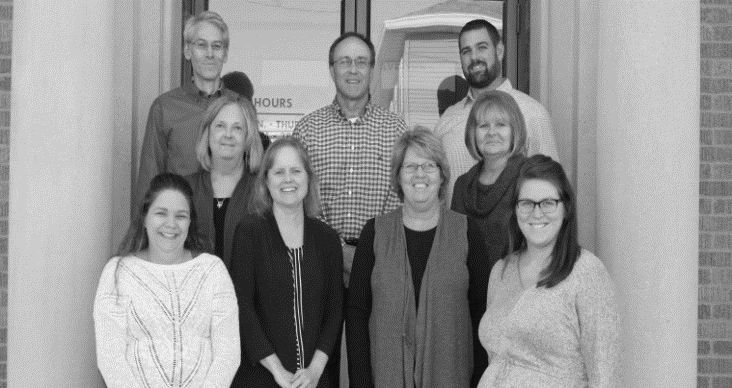 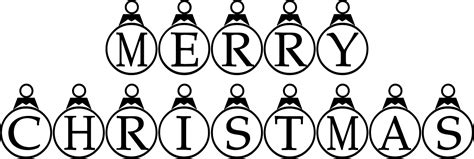 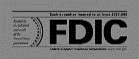 